№ п/пНаименование товара, работ, услугЕд. изм.Кол-воТехнические, функциональные характеристикиТехнические, функциональные характеристики№ п/пНаименование товара, работ, услугЕд. изм.Кол-воПоказатель (наименование комплектующего, технического параметра и т.п.)Описание, значение1.ПушкаМФ 4.20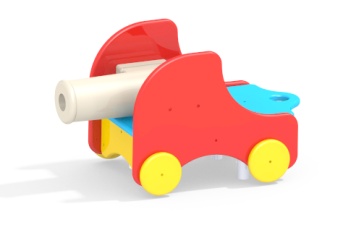 Шт. 11.ПушкаМФ 4.20Шт. 1Высота от (мм)480 (± 10 мм)1.ПушкаМФ 4.20Шт. 1Ширина  (мм) 445 (± 10мм)1.ПушкаМФ 4.20Шт. 1Длина  (мм) 850 (± 10мм)1.ПушкаМФ 4.20Шт. 1Применяемые материалы:Применяемые материалы:1.ПушкаМФ 4.20Шт. 1Декоративные  фанерные элементыводостойкая фанера марки ФСФ сорт не ниже 2/2 толщиной не менее 15 мм (± 2мм) все торцы фанеры должны быть закругленными, радиус не менее 20мм, ГОСТ Р 52169-2012.1.ПушкаМФ 4.20Шт. 1СтолбыВ кол-ве 2шт. клееного деревянного  бруса, сечением не менее 100х100 мм и имеющими скругленный профиль с канавкой  посередине. 1.ПушкаМФ 4.20Шт. 1ПолВ количестве 1 шт. должен быть выполнен из влагостойкой фанеры марки ФСФ сорт не ниже 2/2 толщиной не менее 24 мм 1.ПушкаМФ 4.20Шт. 1Элементы пушкиВ кол-ве 4 шт. должно быть выполнено из влагостойкой фанеры марки ФСФ сорт не ниже 2/2 и толщиной не менее 24мм. с декоративными элементами в виде колёс.1.ПушкаМФ 4.20Шт. 1Ствол пушкиВ кол-ве 1 шт, должен быть выполнен из клееного деревянного бруса, диаметром 150 мм. Стилистика ствола достигается за счёт токарной обработки. 1.ПушкаМФ 4.20Шт. 1Закладные элементыВ кол-ве 4 шт, металлические оцинкованные  подпятники выполненными из листовой стали толщиной не менее 4мм и трубы диаметром не менее 42мм и толщиной стенки 3.5мм, подпятник должен заканчиваться монтажным круглым фланцем выполненным из стали толщиной не менее 3мм, которые бетонируются в землю.1.ПушкаМФ 4.20Шт. 1МатериалыКлееный деревянный брус  и деревянные бруски должны быть выполнены из сосновой древесины, подвергнуты специальной обработке и сушке до мебельной влажности 7-10%, тщательно отшлифованы  со всех сторон и покрашены в заводских условиях профессиональными двух компонентными красками , Влагостойкая фанера должна быть  марки ФСФ сорт не ниже 2/2, все торцы фанеры должны быть закругленными, радиус не менее 20мм, ГОСТ Р 52169-2012 и окрашенная двухкомпонентной краской, специально предназначенной для применения на детских площадках, стойкой к сложным погодным условиям, истиранию, устойчивой к воздействию ультрафиолета и влаги. Металл покрашен полимерной порошковой краской. Заглушки пластиковые, цветные. Все метизы оцинкованы.